Order Of Business1	Opening of Meeting and Prayer	52	Acknowledgement of Country	53	Present	54	Apologies	55	Disclosure of Conflicts of Interest	56	Closed Session of the Meeting to the Public	67	Closed Session of the Meeting to the Public	77.1	Contract C15-2019/2020 - Hire of Plant, Road Maintenance and Construction	77.2	Contract C14-2019/2020 - Supply and Delivery of Concrete Pipes and Related Products	77.3	Contract C31-2019/2020 - Supply of and Delivery of Gravel Road Making Materials	77.4	Contract C25-2019/2020 - Supply and Delivery of Crushed Rock Products	77.5	C08-2020/2021 Principal Consultancy Stage 2 BMRRR	77.6	C02- 2020/2021 Yendon-Egerton Road, Mt Egerton Pavement Reconstruction	78	Meeting Closure	71	Opening of Meeting and PrayerAlmighty God be with us as we work for the people of the Shire of Moorabool. Grant us wisdom that we may care for the Shire as true stewards of your creation. May we be aware of the great responsibilities placed upon us. Help us to be just in all our dealings and may our work prosper for the good of all. Amen.2	Acknowledgement of CountryWe respectfully acknowledge the traditional owners of this land, their spirits and ancestors.3	Present4	Apologies5	Disclosure of Conflicts of InterestUnder the Local Government Act (1989), the classification of the type of interest giving rise to a conflict is; a direct interest; or an indirect interest (section 77A and 77B). The type of indirect interest specified under Section 78, 78A, 78B, 78C or 78D of the Local Government Act 1989 set out the requirements of a Councillor or member of a Special Committee to disclose any conflicts of interest that the Councillor or member of a Special Committee may have in a matter being or likely to be considered at a meeting of the Council or Committee.Definitions of the class of the interest are:A direct interest (section 77A, 77B)An indirect interest (see below)indirect interest by close association (section 78)indirect financial interest (section 78A)indirect interest because of conflicting duty (section 78B)indirect interest because of receipt of gift(s) (section 78C)indirect interest through civil proceedings (section 78D)indirect interest because of impact on residential amenity (section 78E)Time for Disclosure of Conflicts of InterestIn addition to the Council protocol relating to disclosure at the beginning of the meeting, section 79 of the Local Government Act 1989 (the Act) requires a Councillor to disclose the details, classification and the nature of the conflict of interest immediately at the beginning of the meeting and/or before consideration or discussion of the Item.Section 79(6) of the Act states:While the matter is being considered or any vote is taken in relation to the matter, the Councillor or member of a special committee must:Leave the room and notify the Mayor or the Chairperson of the special committee that he or she is doing so; andRemain outside the room and any gallery or other area in view of hearing of the room.The Councillor is to be notified by the Mayor or Chairperson of the special committee that he or she may return to the room after consideration of the matter and all votes on the matter.There are important reasons for requiring this disclosure immediately before the relevant matter is considered.Firstly, members of the public might only be in attendance for part of a meeting and should be able to see that all matters are considered in an appropriately transparent manner.Secondly, if conflicts of interest are not disclosed immediately before an item there is a risk that a Councillor who arrives late to a meeting may fail to disclose their conflict of interest and be in breach of the Act.6	Closed Session of the Meeting to the Public  7	Closed Session of the Meeting to the Public 8	Meeting Closure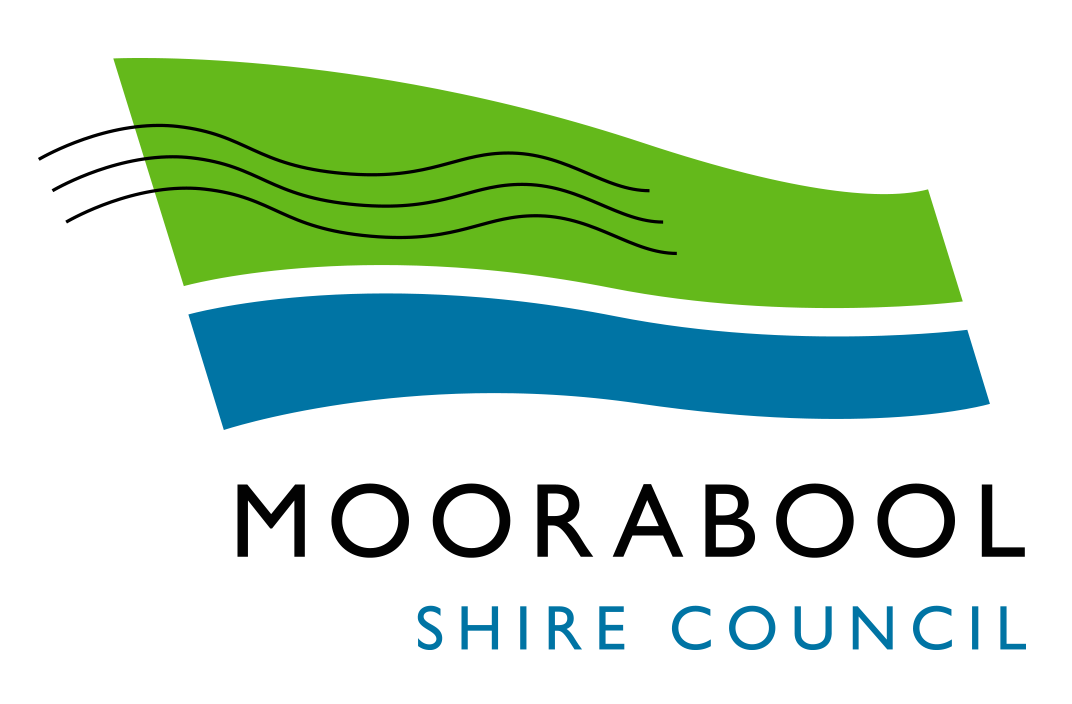 AGENDASpecial Council MeetingWednesday, 16 September 2020AGENDASpecial Council MeetingWednesday, 16 September 2020I hereby give notice that a Special Meeting of Council will be held on:I hereby give notice that a Special Meeting of Council will be held on:Date:Wednesday, 16 September 2020Time:5.00pmLocation:OnlineDerek MaddenChief Executive OfficerDerek MaddenChief Executive OfficerRECOMMENDATIONThat Council considers the confidential reports listed below in a meeting closed to the public in accordance with Section 66(2)(a) of the Local Government Act 2020:7.1	Contract C15-2019/2020 - Hire of Plant, Road Maintenance and Construction7.2	Contract C14-2019/2020 - Supply and Delivery of Concrete Pipes and Related Products7.3	Contract C31-2019/2020 - Supply of and Delivery of Gravel Road Making Materials7.4	Contract C25-2019/2020 - Supply and Delivery of Crushed Rock Products7.5	C08-2020/2021 Principal Consultancy Stage 2 BMRRR7.6	C02- 2020/2021 Yendon-Egerton Road, Mt Egerton Pavement Reconstruction